Ordinul Asistenților Medicali Generaliști, Moașelor și Asistenților Medicali din România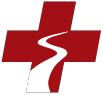 CONTRACT ­ CADRUprivind derularea programului special de revalorizare a formării iniţiale de asistent medical generalist, dobândită anterior datei de 1 ianuarie 2007, aprobat prin Ordinul ministrului educaţiei naţionale, al ministrului delegat pentru învăţământ superior, cercetare ştiinţifică şi dezvoltare tehnologică şi al ministrului sănătăţii nr. 4.317/943/2014Încheiat astăzi, . . . . . . . . . ., între Şcoala Postliceală Sanitară BETEL, cu sediul în ORADEA, str. Gen. Nicolae Şova nr.6, judeţul Bihor, tel./fax . 0259-410262, 0359-410603 / 0259-477192, având codul fiscal 12583587 şi contul curent RO10 TREZ 0762 1E33 0500 XXXX deschis la Trezoreria Oradea, reprezentată prin prof. COZMA ONESIM – SANDU, în calitate de director şi ec. ROMANEŢ MIHAELA, contabil şi . . . . . . . . . ……………………………………………………………cursant, cu domiciliul în localitatea . . . . . . … . . ., judeţul . . ... . . . . . . ., str. . . . . ………………… . . . . . nr. . . . . .bl. . . . . . . .., sc. . . .. . ., ap. . . . . ., tel./fax . . . . . ……………………. . . . . cod poştal . . . . .. . . . ., legitimat cu C.I. seria . . .. . nr. . . . . . . . . . ., eliberat de . . . . . ………….. . . . . la data de . . . . . . . .  .Obiectul prezentului contract îl constituie stabilirea obligaţiilor părţilor, pe durata derulării programului special de revalorizare.1.​Şcoala Postliceală Sanitară BETEL Oradea, se obligă să asigure:cadre​ didactice de specialitate pentru fiecare modul prevăzut de anexa nr. 1, la Ordinul ministrului educaţiei naţionale, al ministrului delegat pentru învăţământ superior, cercetare ştiinţifică şi dezvoltare tehnologică şi al ministrului sănătăţii nr. 4.317/943/2014 privind aprobarea programului special de revalorizare a formării iniţiale de asistent medical generalist, dobândită anterior datei de 1 ianuarie 2007, pentru absolvenţii învăţământului postliceal şi al învăţământului superior; baza​ didactico­materială la nivelul cerinţelor de profesionalizare stabilite de standardele de pregătire profesională specifice curriculumului în vigoare pentru calificarea profesională asistent medical generalist; pregătirea​ profesională (teoretică şi practică), în concordanţă cu standardele de pregătire profesională specifice curriculumului în vigoare pentru calificarea profesională asistent medical generalist. 2. Cursantul​ . . . . . . . . ……………………………………………… . solicită pregătirea în cadrul programului de revalorizare a formării iniţiale de asistent medical generalist, dobândită anterior datei de 1 ianuarie 2007, aprobat prin Ordinul ministrului educaţiei naţionale, al ministrului delegat pentru învăţământ superior, cercetare ştiinţifică şi dezvoltare tehnologică şi al ministrului sănătăţii nr. 4.317/943/2014, şi se obligă:­​ să frecventeze cursurile de pregătire teoretică şi instruire practică;Ordinul Asistenților Medicali Generaliști, Moașelor și Asistenților Medicali din România­​ să se informeze în legătură cu situaţia şcolară personală;să​ se prezinte, dacă este cazul, la sesiunile de încheiere a situaţiei şcolare şi de corigenţă stabilite de şcoală conform graficelor afişate; să​ respecte Regulamentul de organizare şi funcţionare a unităţilor de învăţământ preuniversitar şi Regulamentul intern de funcţionare al Şcolii Postliceale Sanitare Betel Oradea; ­​ să achite în rate taxa de şcolarizare în valoare de 1.000 lei / 1.200 lei, la termenele stabilite;­​ să achite taxa aferentă evaluării finale a programului special de revalorizare.Părţile convin ca suma reprezentând taxa de şcolarizare să se poată modifica pe parcursul derulării programului de revalorizare în condiţiile unor modificări esenţiale legate de cheltuieli salariale, precum şi de alte cheltuieli care asigură derularea optimă a cursului.În cazul nerealizării contractului din culpa cursantului, unitatea de învăţământ nu este obligată la restituirea taxelor achitate.Litigiile ivite cu ocazia executării prezentului contract vor fi soluţionate pe cale amiabilă sau de instanţele judecătoreşti competente.Contractul se încheie pe durata derulării programului de revalorizare a formării iniţiale de asistent medical generalist dobândită anterior datei de 1 ianuarie 2007, aprobat prin Ordinul ministrului educaţiei naţionale, al ministrului delegat pentru învăţământ superior, cercetare ştiinţifică şi dezvoltare tehnologică şi al ministrului sănătăţii nr. 4.317/943/2014, între Şcoala Postliceală Sanitară BETEL Oradea şi cursantul  . ………………………………………………………………………….... Drept pentru care s­a încheiat prezentul contract de şcolarizare în două exemplare, din care un exemplar la secretariatul şcolii şi un exemplar la cursant.Rate:  2Rata 1: …………….…..….…..………..  Rata 2: …………….…….….………….Şcoala Postliceală Sanitară Betel OradeaDirector, prof. Cozma Onesim Sandu	…………………………………		LS.Contabil, ec. Romaneţ Mihaela Daciana	……………………………Cursant,  . . . . ………………………………………. . . . .